FLOUR MILLING PRODUCTS OPERATION PROFILE - JULY 2023 FLOUR MILLING PRODUCTS OPERATION PROFILE - JULY 2023 FLOUR MILLING PRODUCTS OPERATION PROFILE - JULY 2023 FLOUR MILLING PRODUCTS OPERATION PROFILE - JULY 2023 FLOUR MILLING PRODUCTS OPERATION PROFILE - JULY 2023 FLOUR MILLING PRODUCTS OPERATION PROFILE - JULY 2023 FLOUR MILLING PRODUCTS OPERATION PROFILE - JULY 2023 FLOUR MILLING PRODUCTS OPERATION PROFILE - JULY 2023 FLOUR MILLING PRODUCTS OPERATION PROFILE - JULY 2023 OMB No. 0535-0254  Approval Expires: xx/xx/20xxProject Code: 681   QID: 001242   SMetaKey: 3620 Version MQ311AOMB No. 0535-0254  Approval Expires: xx/xx/20xxProject Code: 681   QID: 001242   SMetaKey: 3620 Version MQ311A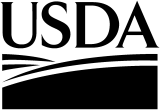 United StatesDepartment ofAgriculture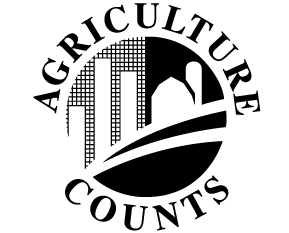 NATIONALAGRICULTURALSTATISTICSSERVICEUSDA/NASSNational Operations Division9700 Page Avenue, Suite 400St. Louis, MO 63132-1547Phone: 1-888-424-7828	    FAX:  1-855-415-3687Email:  nass@nass.usda.govUSDA/NASSNational Operations Division9700 Page Avenue, Suite 400St. Louis, MO 63132-1547Phone: 1-888-424-7828	    FAX:  1-855-415-3687Email:  nass@nass.usda.govUSDA/NASSNational Operations Division9700 Page Avenue, Suite 400St. Louis, MO 63132-1547Phone: 1-888-424-7828	    FAX:  1-855-415-3687Email:  nass@nass.usda.govUSDA/NASSNational Operations Division9700 Page Avenue, Suite 400St. Louis, MO 63132-1547Phone: 1-888-424-7828	    FAX:  1-855-415-3687Email:  nass@nass.usda.govUSDA/NASSNational Operations Division9700 Page Avenue, Suite 400St. Louis, MO 63132-1547Phone: 1-888-424-7828	    FAX:  1-855-415-3687Email:  nass@nass.usda.govUSDA/NASSNational Operations Division9700 Page Avenue, Suite 400St. Louis, MO 63132-1547Phone: 1-888-424-7828	    FAX:  1-855-415-3687Email:  nass@nass.usda.govPlease make corrections to name, address and ZIP Code, if necessaryPlease make corrections to name, address and ZIP Code, if necessaryPlease make corrections to name, address and ZIP Code, if necessaryPlease make corrections to name, address and ZIP Code, if necessaryPlease make corrections to name, address and ZIP Code, if necessaryPlease make corrections to name, address and ZIP Code, if necessaryPlease make corrections to name, address and ZIP Code, if necessaryPlease make corrections to name, address and ZIP Code, if necessaryPlease make corrections to name, address and ZIP Code, if necessaryThe information you provide will be used for statistical purposes only. Your responses will be kept confidential and any person who willfully discloses ANY identifiable information about you or your operation is subject to a jail term, a fine, or both.  This survey is conducted in accordance with the Confidential Information Protection and Statistical Efficiency Act of 2018, Title III of Pub. L. No. 115-435, codified in 44 U.S.C. Ch. 35 and other applicable Federal laws. For more information on how we protect your information please visit: https://www.nass.usda.gov/confidentiality.Response is voluntary. The information you provide will be used for statistical purposes only. Your responses will be kept confidential and any person who willfully discloses ANY identifiable information about you or your operation is subject to a jail term, a fine, or both.  This survey is conducted in accordance with the Confidential Information Protection and Statistical Efficiency Act of 2018, Title III of Pub. L. No. 115-435, codified in 44 U.S.C. Ch. 35 and other applicable Federal laws. For more information on how we protect your information please visit: https://www.nass.usda.gov/confidentiality.Response is voluntary. The information you provide will be used for statistical purposes only. Your responses will be kept confidential and any person who willfully discloses ANY identifiable information about you or your operation is subject to a jail term, a fine, or both.  This survey is conducted in accordance with the Confidential Information Protection and Statistical Efficiency Act of 2018, Title III of Pub. L. No. 115-435, codified in 44 U.S.C. Ch. 35 and other applicable Federal laws. For more information on how we protect your information please visit: https://www.nass.usda.gov/confidentiality.Response is voluntary. The information you provide will be used for statistical purposes only. Your responses will be kept confidential and any person who willfully discloses ANY identifiable information about you or your operation is subject to a jail term, a fine, or both.  This survey is conducted in accordance with the Confidential Information Protection and Statistical Efficiency Act of 2018, Title III of Pub. L. No. 115-435, codified in 44 U.S.C. Ch. 35 and other applicable Federal laws. For more information on how we protect your information please visit: https://www.nass.usda.gov/confidentiality.Response is voluntary. The information you provide will be used for statistical purposes only. Your responses will be kept confidential and any person who willfully discloses ANY identifiable information about you or your operation is subject to a jail term, a fine, or both.  This survey is conducted in accordance with the Confidential Information Protection and Statistical Efficiency Act of 2018, Title III of Pub. L. No. 115-435, codified in 44 U.S.C. Ch. 35 and other applicable Federal laws. For more information on how we protect your information please visit: https://www.nass.usda.gov/confidentiality.Response is voluntary. The information you provide will be used for statistical purposes only. Your responses will be kept confidential and any person who willfully discloses ANY identifiable information about you or your operation is subject to a jail term, a fine, or both.  This survey is conducted in accordance with the Confidential Information Protection and Statistical Efficiency Act of 2018, Title III of Pub. L. No. 115-435, codified in 44 U.S.C. Ch. 35 and other applicable Federal laws. For more information on how we protect your information please visit: https://www.nass.usda.gov/confidentiality.Response is voluntary. The information you provide will be used for statistical purposes only. Your responses will be kept confidential and any person who willfully discloses ANY identifiable information about you or your operation is subject to a jail term, a fine, or both.  This survey is conducted in accordance with the Confidential Information Protection and Statistical Efficiency Act of 2018, Title III of Pub. L. No. 115-435, codified in 44 U.S.C. Ch. 35 and other applicable Federal laws. For more information on how we protect your information please visit: https://www.nass.usda.gov/confidentiality.Response is voluntary. The information you provide will be used for statistical purposes only. Your responses will be kept confidential and any person who willfully discloses ANY identifiable information about you or your operation is subject to a jail term, a fine, or both.  This survey is conducted in accordance with the Confidential Information Protection and Statistical Efficiency Act of 2018, Title III of Pub. L. No. 115-435, codified in 44 U.S.C. Ch. 35 and other applicable Federal laws. For more information on how we protect your information please visit: https://www.nass.usda.gov/confidentiality.Response is voluntary. The information you provide will be used for statistical purposes only. Your responses will be kept confidential and any person who willfully discloses ANY identifiable information about you or your operation is subject to a jail term, a fine, or both.  This survey is conducted in accordance with the Confidential Information Protection and Statistical Efficiency Act of 2018, Title III of Pub. L. No. 115-435, codified in 44 U.S.C. Ch. 35 and other applicable Federal laws. For more information on how we protect your information please visit: https://www.nass.usda.gov/confidentiality.Response is voluntary. According to the Paperwork Reduction Act of 1995, an agency may not conduct or sponsor, and a person is not required to respond to, a collection of information unless it displays a valid OMB control number. The valid OMB number is 0535-0254 The time required to complete this information collection is estimated to average 8 minutes per response, including the time for reviewing instructions, searching existing data sources, gathering and maintaining the data needed, and completing and reviewing the collection of information. According to the Paperwork Reduction Act of 1995, an agency may not conduct or sponsor, and a person is not required to respond to, a collection of information unless it displays a valid OMB control number. The valid OMB number is 0535-0254 The time required to complete this information collection is estimated to average 8 minutes per response, including the time for reviewing instructions, searching existing data sources, gathering and maintaining the data needed, and completing and reviewing the collection of information. According to the Paperwork Reduction Act of 1995, an agency may not conduct or sponsor, and a person is not required to respond to, a collection of information unless it displays a valid OMB control number. The valid OMB number is 0535-0254 The time required to complete this information collection is estimated to average 8 minutes per response, including the time for reviewing instructions, searching existing data sources, gathering and maintaining the data needed, and completing and reviewing the collection of information. According to the Paperwork Reduction Act of 1995, an agency may not conduct or sponsor, and a person is not required to respond to, a collection of information unless it displays a valid OMB control number. The valid OMB number is 0535-0254 The time required to complete this information collection is estimated to average 8 minutes per response, including the time for reviewing instructions, searching existing data sources, gathering and maintaining the data needed, and completing and reviewing the collection of information. According to the Paperwork Reduction Act of 1995, an agency may not conduct or sponsor, and a person is not required to respond to, a collection of information unless it displays a valid OMB control number. The valid OMB number is 0535-0254 The time required to complete this information collection is estimated to average 8 minutes per response, including the time for reviewing instructions, searching existing data sources, gathering and maintaining the data needed, and completing and reviewing the collection of information. According to the Paperwork Reduction Act of 1995, an agency may not conduct or sponsor, and a person is not required to respond to, a collection of information unless it displays a valid OMB control number. The valid OMB number is 0535-0254 The time required to complete this information collection is estimated to average 8 minutes per response, including the time for reviewing instructions, searching existing data sources, gathering and maintaining the data needed, and completing and reviewing the collection of information. According to the Paperwork Reduction Act of 1995, an agency may not conduct or sponsor, and a person is not required to respond to, a collection of information unless it displays a valid OMB control number. The valid OMB number is 0535-0254 The time required to complete this information collection is estimated to average 8 minutes per response, including the time for reviewing instructions, searching existing data sources, gathering and maintaining the data needed, and completing and reviewing the collection of information. According to the Paperwork Reduction Act of 1995, an agency may not conduct or sponsor, and a person is not required to respond to, a collection of information unless it displays a valid OMB control number. The valid OMB number is 0535-0254 The time required to complete this information collection is estimated to average 8 minutes per response, including the time for reviewing instructions, searching existing data sources, gathering and maintaining the data needed, and completing and reviewing the collection of information. According to the Paperwork Reduction Act of 1995, an agency may not conduct or sponsor, and a person is not required to respond to, a collection of information unless it displays a valid OMB control number. The valid OMB number is 0535-0254 The time required to complete this information collection is estimated to average 8 minutes per response, including the time for reviewing instructions, searching existing data sources, gathering and maintaining the data needed, and completing and reviewing the collection of information. 1.	Will this firm mill any wheat or rye in 2023?     xxx    1 Yes – Go to Item 2           3 No – Will this firm mill any wheat or rye in the future?                        xxx    1 Yes – Go to Item 7                                3 No – Go to item 71.	Will this firm mill any wheat or rye in 2023?     xxx    1 Yes – Go to Item 2           3 No – Will this firm mill any wheat or rye in the future?                        xxx    1 Yes – Go to Item 7                                3 No – Go to item 71.	Will this firm mill any wheat or rye in 2023?     xxx    1 Yes – Go to Item 2           3 No – Will this firm mill any wheat or rye in the future?                        xxx    1 Yes – Go to Item 7                                3 No – Go to item 71.	Will this firm mill any wheat or rye in 2023?     xxx    1 Yes – Go to Item 2           3 No – Will this firm mill any wheat or rye in the future?                        xxx    1 Yes – Go to Item 7                                3 No – Go to item 7OFFICE USE2.	Will this firm mill wheat or rye in more than one location in 2023?2.	Will this firm mill wheat or rye in more than one location in 2023?2.	Will this firm mill wheat or rye in more than one location in 2023?xxxxxxxxx1 Yes – List information on each separate location below.  Use additional pages if necessary.3 No – Go to Item 41 Yes – List information on each separate location below.  Use additional pages if necessary.3 No – Go to Item 4	MILL NAME							PHYSICAL ADDRESS									CONTACT PERSON	MILL NAME							PHYSICAL ADDRESS									CONTACT PERSON	MILL NAME							PHYSICAL ADDRESS									CONTACT PERSON	MILL NAME							PHYSICAL ADDRESS									CONTACT PERSON3.	Considering all locations reported in item 2, how would this firm prefer to report?3.	Considering all locations reported in item 2, how would this firm prefer to report?3.	Considering all locations reported in item 2, how would this firm prefer to report?3.	Considering all locations reported in item 2, how would this firm prefer to report?  xxx 123  xxx 123Each location individuallyHeadquarters reports all locations separatelyOther combination, Specify:Each location individuallyHeadquarters reports all locations separatelyOther combination, Specify:CWT4.	What is the total maximum 24–hour milling capacity for all locations that this firm will mill wheat or rye at in 2023? . . . . . . . . . . . . . . . . . . . . . . . . . . . . . . . . . . . . . . . . . . . . . . . . . . . . . . . . . . . . . . . . . . . 4.	What is the total maximum 24–hour milling capacity for all locations that this firm will mill wheat or rye at in 2023? . . . . . . . . . . . . . . . . . . . . . . . . . . . . . . . . . . . . . . . . . . . . . . . . . . . . . . . . . . . . . . . . . . . 4.	What is the total maximum 24–hour milling capacity for all locations that this firm will mill wheat or rye at in 2023? . . . . . . . . . . . . . . . . . . . . . . . . . . . . . . . . . . . . . . . . . . . . . . . . . . . . . . . . . . . . . . . . . . . xxx(OVER)(OVER)(OVER)(OVER)5.	Who will be the primary contact at this warehouse responsible for completing our monthly survey?5.	Who will be the primary contact at this warehouse responsible for completing our monthly survey?5.	Who will be the primary contact at this warehouse responsible for completing our monthly survey?Name:  Position:Telephone:Address:Fax:Email:6.	  Who will be the alternate contact at this warehouse responsible for completing our monthly survey?6.	  Who will be the alternate contact at this warehouse responsible for completing our monthly survey?6.	  Who will be the alternate contact at this warehouse responsible for completing our monthly survey?Name:  Position:                    Telephone:Address:Fax:Email:7.	COMMENTS:7.	COMMENTS:7.	COMMENTS:991299119910       MM       DD      YYRespondent Name:Phone:Date:This completes the survey. Thank you for your help. OFFICE USE ONLYOFFICE USE ONLYOFFICE USE ONLYOFFICE USE ONLYOFFICE USE ONLYOFFICE USE ONLYOFFICE USE ONLYOFFICE USE ONLYOFFICE USE ONLYOFFICE USE ONLYOFFICE USE ONLYOFFICE USE ONLYOFFICE USE ONLYResponseResponseRespondentRespondentModeModeEnum.Eval.ChangeOffice Use for POIDOffice Use for POIDOffice Use for POIDOffice Use for POID1-Comp2-R3-Inac4. R-Est6-Inac-Est7-Off Hold-Est8-Known Zero99011-Op/Mgr2-Sp3-Acct/Bkpr4-Partner9-Oth99021-Mail2-Tel3-Face-to-Face4-CATI5-Web6-E-mail7-Fax8-CAPI9-Other9903999899009985 9989 9989 9989 99891-Comp2-R3-Inac4. R-Est6-Inac-Est7-Off Hold-Est8-Known Zero99011-Op/Mgr2-Sp3-Acct/Bkpr4-Partner9-Oth99021-Mail2-Tel3-Face-to-Face4-CATI5-Web6-E-mail7-Fax8-CAPI9-Other99039998R. Unit99851-Comp2-R3-Inac4. R-Est6-Inac-Est7-Off Hold-Est8-Known Zero99011-Op/Mgr2-Sp3-Acct/Bkpr4-Partner9-Oth99021-Mail2-Tel3-Face-to-Face4-CATI5-Web6-E-mail7-Fax8-CAPI9-Other9903999899219985Optional UseOptional UseOptional UseOptional Use1-Comp2-R3-Inac4. R-Est6-Inac-Est7-Off Hold-Est8-Known Zero99011-Op/Mgr2-Sp3-Acct/Bkpr4-Partner9-Oth99021-Mail2-Tel3-Face-to-Face4-CATI5-Web6-E-mail7-Fax8-CAPI9-Other99039998992199859907990899069916S/E NameS/E NameS/E NameS/E NameS/E NameS/E Name